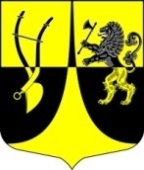 СОВЕТ  ДЕПУТАТОВмуниципального образования«Пустомержское сельское поселение»Кингисеппского муниципального  районаЛенинградской области(третьего созыва)Р Е Ш Е Н И ЕОт    25.04.2019г. №  256О внесении изменений и дополнений в Устав  муниципального образования «Пустомержское сельское поселение»  Кингисеппского муниципального района Ленинградской области       В целях приведения Устава муниципального образования «Пустомержское сельское поселение» Кингисеппского муниципального района Ленинградской области в соответствие с Федеральным законом от 06.10.2003 года №131-ФЗ "Об общих принципах организации местного самоуправления в Российской Федерации", с учетом изменений, внесенных Федеральными законами от 29.12.2017 № 455-ФЗ, от  29.12.2017 № 463-ФЗ, от 18.04.2018 № 83-ФЗ, от 03.07.2018 № 181-ФЗ, от 03.07.2018 № 189-ФЗ, от 29.07.2018 № 244-ФЗ, от 03.08.2018 № 307-ФЗ, от 03.08.2018 № 340-ФЗ, от 30.10.2018 № 387-ФЗ, от 28.12.2018г. № 147-оз, с Областным законом Ленинградской области от 31.07.2018 № 85-оз «О внесении изменения в статью 1 областного закона «Об отдельных вопросах местного значения сельских поселений Ленинградской области», учитывая положения Федерального закона от 21.07.2005 года № 97-ФЗ «О государственной регистрации уставов муниципальных образований», статьи 38 Устава муниципального образования «Пустомержское сельское поселение» Кингисеппского муниципального района Ленинградской области, совет депутатов муниципального образования  «Пустомержское сельское поселение» Кингисеппского муниципального района Ленинградской областиРЕШИЛ:1.	Внести в Устав муниципального образования «Пустомержское сельское поселение» Кингисеппского муниципального района Ленинградской области (принят решением Совета депутатов муниципального образования «Пустомержское сельское поселение» Кингисеппского муниципального района Ленинградской области от 27.06.2016г. № 110, зарегистрирован Управлением Министерства юстиции Российской Федерации по Ленинградской области  19.08.2016г. рег. № RU  475073072016001)              следующие изменения и дополнения:1.1) пункт 14 части 2 статьи 3 изложить в следующей редакции:«14) резервирование земель и изъятие земельных участков в границах поселения для муниципальных нужд, осуществление в случаях, предусмотренных Градостроительным кодексом Российской Федерации, осмотров зданий, сооружений и выдача рекомендаций об устранении выявленных в ходе таких осмотров нарушений»; 1.2) дополнить статьей 11.1 следующего содержания:«Статья 11.1. Староста сельского населенного пунктаСтароста сельского населенного пункта назначается представительным органом муниципального образования, в состав которого входит данный сельский населенный пункт, по представлению схода граждан сельского населенного пункта из числа лиц, проживающих на территории данного сельского населенного пункта и обладающих активным избирательным правом.Староста сельского населенного пункта не является лицом, замещающим государственную должность, должность государственной гражданской службы, муниципальную должность или должность муниципальной службы, не может состоять в трудовых отношениях и иных непосредственно связанных с ними отношениях с органами местного самоуправления.Старостой сельского населенного пункта не может быть назначено лицо:1) замещающее государственную должность, должность государственной гражданской службы, муниципальную должность или должность муниципальной службы;2) признанное судом недееспособным или ограниченно дееспособным;3) имеющее непогашенную или неснятую судимость.4. Срок полномочий старосты сельского населенного пункта составляет пять лет.Полномочия старосты сельского населенного пункта прекращаются досрочно по решению представительного органа муниципального образования, в состав которого входит данный сельский населенный пункт, по представлению схода граждан сельского населенного пункта, а также в случаях, установленных пунктами 1 - 7 части 10 статьи 40 Федерального закона от 06.10.2003 № 131-ФЗ «Об общих принципах организации местного самоуправления в Российской Федерации».5. Староста сельского населенного пункта для решения возложенных на него задач:1) взаимодействует с органами местного самоуправления, муниципальными предприятиями и учреждениями, и иными организациями по вопросам решения вопросов местного значения в сельском населенном пункте;2) взаимодействует с населением, в том числе посредством участия в сходах, собраниях, конференциях граждан, направляет по результатам таких мероприятий обращения и предложения, в том числе оформленные в виде проектов муниципальных правовых актов, подлежащие обязательному рассмотрению органами местного самоуправления;3) информирует жителей сельского населенного пункта по вопросам организации и осуществления местного самоуправления, а также содействует в доведении до их сведения иной информации, полученной от органов местного самоуправления;4) содействует органам местного самоуправления в организации и проведении публичных слушаний и общественных обсуждений, обнародовании их результатов в сельском населенном пункте;5) осуществляет иные полномочия и права, предусмотренные нормативным правовым актом представительного органа муниципального образования в соответствии с законом субъекта Российской Федерации.6. Гарантии деятельности и иные вопросы статуса старосты сельского населенного пункта устанавливаются нормативным правовым актом представительного органа муниципального образования в соответствии с законом субъекта Российской Федерации»;              1.2)	в статье 14: а) в части 2 слова «или главы поселения» заменить словами «, главы муниципального образования или главы администрации, осуществляющего свои полномочия на основе контракта»;б) в части 3 слова «главы поселения – главой поселения» заменить словами «главы муниципального образования или главы администрации, осуществляющего свои полномочия на основе контракта, - главой муниципального образования»;в) в части 5 слова «по проектам и вопросам, указанным в части 3 статьи 28 Федерального закона от 6 октября 2003 года № 131-ФЗ» исключить; г) в части 6 после слов «проводятся» дополнить словами «общественные обсуждения или»;б) в части 2 абзац 1 изложить в следующей редакции:«Официальное обнародование муниципальных правовых актов, соглашений, заключаемых между органами местного самоуправления, осуществляется путем размещения заверенных копий текстов муниципальных правовых актов, соглашений, заключаемых между органами местного самоуправления, с указанием на них даты размещения на информационных стендах, расположенных в населенных пунктах, в помещении администрации и на фасаде здания Культурно-досугового центра поселения в дер. Большая Пустомержа, ул.Оболенского, д.13  Кингисеппского района Ленинградской области. Период времени, в течение которого текст муниципального правового акта содержится на информационных стендах, не должен составлять менее 14 календарных дней».2. Главе муниципального образования «Пустомержское сельское поселение» Кингисеппского муниципального района Ленинградской области:1) в течение 15 (пятнадцати) дней со дня принятия настоящего решения направить его для государственной регистрации в Управление Министерства юстиции Российской Федерации по Ленинградской области на государственную регистрацию, а также сведения об источнике и о дате официального опубликования настоящего решения.2) обеспечить официальное опубликование настоящего решения после его государственной регистрации в течение 7 (семи) дней со дня его поступления из Управления Министерства юстиции Российской Федерации по Ленинградской области;  3)  в течение 10 (десяти) дней со дня официального опубликования решения о внесении изменений и дополнений в Устав муниципального образования направить в Управление Министерства юстиции Российской Федерации по Ленинградской области сведения об источнике и о дате официального опубликования решения о внесении изменений и дополнений в Устав муниципального образования «Пустомержское сельское поселение» Кингисеппского муниципального района.3. Контроль за исполнением данного решения возложить на постоянную комиссию по организационно-правовым вопросам.Глава муниципального образованияД.А. Барсуков